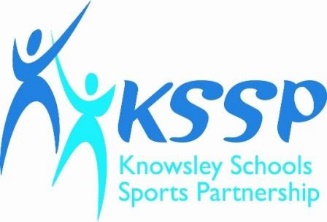 School NameStaff Name:Confirmation of Parent Consent and School has a First Aider (Teacher Signature)Number of MalesNumber of FemalesNumber of OtherObtained Photographic Consent for all ChildrenSchool NameNumber of  SENDMales    Females Number of  SENDMales    Females Number of White BritishNumber of White other than BritishNumber of Mixed RaceNumber of Asian or British AsianNumber of Black or Black BritishNumber of Other